`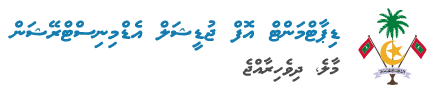 ވަޒީފާއަށް އެދޭ ފޯމު------------------------------------------------------------------------------------------------------------------------------------ފޯމު ފުރުމުގައި އަދި ހުށަހެޅުމުގައި ސަމާލުކަންދޭންވީ ކަންތައްތައް:ފޯމު ފުރިހަމަކޮށްފައި ހުންނަންވާނީ ރީތިކޮށް ކިޔަން އެނގޭގޮތަށް ކަޅު ނުވަތަ ނޫކުލައިގެ ގަލަމަކުންނެވެ.ފޯމާއެކީ ހުށަހަޅާ ހުރިހާ ލިޔުންތަކެއް މި ފޯމުގެ 4 ވަނަ ނަންބަރުގައިވާ ޗެކްލިސްޓުގައި ހަމައަށް ލިޔެ، އެ ލިޔުންތައް ހަމައަށް ލިބުނުކަން އިދާރާއިން ޗެކްކޮށް ލިޔުންތައް ބަލައިގަތްކަމުގެ ސްލިޕްކޮޅު ލިބިގަންނަންވާނެއެވެ.  ފޯމާއެކީ ހުށަހަޅާ ލިޔުމެއް މި ފޯމުގެ 4 ވަނަ ނަންބަރުގައި ލިސްޓުކުރެވިފައި ނުވާނަމަ، ފޯމު ހުށަހަޅަންވާނީ އެ މަޢުލޫމާތު ލިޔެ ފޯމު އަދާހަމަކުރުމަށްފަހުއެވެ. ފޯމުގެ 4 ވަނަ ނަންބަރުގައި ހިމެނޭ ލިސްޓަށް ވުރެ އިތުރުވާ ގޮތަށް ހުށަހަޅާ ލިޔުންތައް ލިސްޓުގެ ފޯމެޓަށް ތައްޔާރުކޮށްފައިވާ އިތުރު ކަރުދާހެއްގައި ލިޔެ ފޯމާއެކީ ހުށަހެޅިދާނެއެވެ. ވަޒީފާއަށް ކުރިމަތިލާ ފަރާތަށް ފޮނުވަންޖެހޭ ރަސްމީ އެންމެހައި ލިޔުންތަކާއި ކުރެވޭ ރަސްމީ މުޢާމަލާތުތައް ފޮނުވޭނީ ފޯމުގައި ބަޔާންކޮށްފައިވާ އީމެއިލް އެޑްރެހަށެވެ. އެދޭ ވަޒީފާއާ ބެހޭ މަޢުލޫމާތުއެދޭ ވަޒީފާއާ ބެހޭ މަޢުލޫމާތުއެދޭ ވަޒީފާއާ ބެހޭ މަޢުލޫމާތުއެދޭ ވަޒީފާއާ ބެހޭ މަޢުލޫމާތުމަޤާމުގެ ނަން:އިޢުލާން ނަންބަރު:މަޤާމުގެ ރޭންކު:ސެކްޝަން:ވަޒީފާ އޮތް އޮފީސް/ތަން:ވަޒީފާއަށް އެދޭ ފަރާތުގެ މަޢުލޫމާތުވަޒީފާއަށް އެދޭ ފަރާތުގެ މަޢުލޫމާތުވަޒީފާއަށް އެދޭ ފަރާތުގެ މަޢުލޫމާތުވަޒީފާއަށް އެދޭ ފަރާތުގެ މަޢުލޫމާތުފުރިހަމަ ނަން:ދާއިމީ އެޑްރެސް:ދިރިއުޅޭ އެޑްރެސް:ފޯނު ނަންބަރު:ދރއ. ކާޑު ނަންބަރު:އީ-މެއިލް އެޑްރެސް:މަންމަގެ ފުރިހަމަނަމާއި އެޑްރެސް:ބައްޕަގެ ފުރިހަމަނަމާއި އެޑްރެސް:ފޭސްބުކް އައިޑީ:ޓްވިޓަރ އައިޑީ:މިހާރު ވަޒީފާއެއް އަދާކުރާނަމަ އަދާކުރާ ވަޒީފާ:މިހާރު ވަޒީފާއެއް އަދާކުރާނަމަ އަދާކުރާ ވަޒީފާ:މިހާރު ވަޒީފާއެއް އަދާކުރާނަމަ އަދާކުރާ ވަޒީފާ:މިހާރު ވަޒީފާއެއް އަދާކުރާނަމަ އަދާކުރާ ވަޒީފާ:ވަޒީފާ އަދާކުރާ ތަން: ވަޒީފާ އަދާކުރާ ތަން: ވަޒީފާ އަދާކުރާ ތަން: ވަޒީފާ އަދާކުރާ ތަން: ޚިދުމަތްކުރުމުގެ ބޮންޑާބެހޭ މަޢުލޫމާތުޚިދުމަތްކުރުމުގެ ބޮންޑާބެހޭ މަޢުލޫމާތުޚިދުމަތްކުރުމުގެ ބޮންޑާބެހޭ މަޢުލޫމާތުރާއްޖޭގައި ނުވަތަ ރާއްޖެއިންބޭރުގައި ތަޢުލީމު ހާސިލުކުރުމުގެ ސަބަބުން ނުވަތަ އެ ނޫން ވެސް ގޮތަކުން ވަކި ތަނަކަށް ވަކި މުއްދަތަކަށް ޚިދުމަތް ކުރުމަށް ބޮންޑުކުރެވިފައި ވޭތޯ؟    ކުރެވިފައިވޭ      ނުވޭ ރާއްޖޭގައި ނުވަތަ ރާއްޖެއިންބޭރުގައި ތަޢުލީމު ހާސިލުކުރުމުގެ ސަބަބުން ނުވަތަ އެ ނޫން ވެސް ގޮތަކުން ވަކި ތަނަކަށް ވަކި މުއްދަތަކަށް ޚިދުމަތް ކުރުމަށް ބޮންޑުކުރެވިފައި ވޭތޯ؟    ކުރެވިފައިވޭ      ނުވޭ ރާއްޖޭގައި ނުވަތަ ރާއްޖެއިންބޭރުގައި ތަޢުލީމު ހާސިލުކުރުމުގެ ސަބަބުން ނުވަތަ އެ ނޫން ވެސް ގޮތަކުން ވަކި ތަނަކަށް ވަކި މުއްދަތަކަށް ޚިދުމަތް ކުރުމަށް ބޮންޑުކުރެވިފައި ވޭތޯ؟    ކުރެވިފައިވޭ      ނުވޭ ކުރެވިފައިވާ ނަމަ؛	ކުރެވިފައިވާ ނަމަ؛	ކުރެވިފައިވާ ނަމަ؛	ބޮންޑު ހަމަވާ ތާރީޚު:ބޮންޑުކުރެވިފައިވާ އިދާރާ:ވަޒީފާއަށް އެދި ހުށަހަޅާ ހުރިހާ ލިޔުންތައް ބަޔާންކުރާ ޗެކްލިސްޓު (ހުށަހަޅަންޖެހޭ ކަމަށް އިޢުލާނުގައި ބަޔާންކުރާ ލިޔުންތަކުގެ ތެރެއިން އެޕްލިކޭޝަނާއެކީ ހުށަހަޅާ ހުރިހާ ލިޔުންތައް މި ބައިގައި ލިސްޓުކުރާށެވެ.)ވަޒީފާއަށް އެދި ހުށަހަޅާ ހުރިހާ ލިޔުންތައް ބަޔާންކުރާ ޗެކްލިސްޓު (ހުށަހަޅަންޖެހޭ ކަމަށް އިޢުލާނުގައި ބަޔާންކުރާ ލިޔުންތަކުގެ ތެރެއިން އެޕްލިކޭޝަނާއެކީ ހުށަހަޅާ ހުރިހާ ލިޔުންތައް މި ބައިގައި ލިސްޓުކުރާށެވެ.)ވަޒީފާއަށް އެދި ހުށަހަޅާ ހުރިހާ ލިޔުންތައް ބަޔާންކުރާ ޗެކްލިސްޓު (ހުށަހަޅަންޖެހޭ ކަމަށް އިޢުލާނުގައި ބަޔާންކުރާ ލިޔުންތަކުގެ ތެރެއިން އެޕްލިކޭޝަނާއެކީ ހުށަހަޅާ ހުރިހާ ލިޔުންތައް މި ބައިގައި ލިސްޓުކުރާށެވެ.)ވަޒީފާއަށް އެދި ހުށަހަޅާ ހުރިހާ ލިޔުންތައް ބަޔާންކުރާ ޗެކްލިސްޓު (ހުށަހަޅަންޖެހޭ ކަމަށް އިޢުލާނުގައި ބަޔާންކުރާ ލިޔުންތަކުގެ ތެރެއިން އެޕްލިކޭޝަނާއެކީ ހުށަހަޅާ ހުރިހާ ލިޔުންތައް މި ބައިގައި ލިސްޓުކުރާށެވެ.)ވަޒީފާއަށް އެދި ހުށަހަޅާ ހުރިހާ ލިޔުންތައް ބަޔާންކުރާ ޗެކްލިސްޓު (ހުށަހަޅަންޖެހޭ ކަމަށް އިޢުލާނުގައި ބަޔާންކުރާ ލިޔުންތަކުގެ ތެރެއިން އެޕްލިކޭޝަނާއެކީ ހުށަހަޅާ ހުރިހާ ލިޔުންތައް މި ބައިގައި ލިސްޓުކުރާށެވެ.)ވަޒީފާއަށް އެދި ހުށަހަޅާ ހުރިހާ ލިޔުންތައް ބަޔާންކުރާ ޗެކްލިސްޓު (ހުށަހަޅަންޖެހޭ ކަމަށް އިޢުލާނުގައި ބަޔާންކުރާ ލިޔުންތަކުގެ ތެރެއިން އެޕްލިކޭޝަނާއެކީ ހުށަހަޅާ ހުރިހާ ލިޔުންތައް މި ބައިގައި ލިސްޓުކުރާށެވެ.)ވަޒީފާއަށް އެދި ހުށަހަޅާ ހުރިހާ ލިޔުންތައް ބަޔާންކުރާ ޗެކްލިސްޓު (ހުށަހަޅަންޖެހޭ ކަމަށް އިޢުލާނުގައި ބަޔާންކުރާ ލިޔުންތަކުގެ ތެރެއިން އެޕްލިކޭޝަނާއެކީ ހުށަހަޅާ ހުރިހާ ލިޔުންތައް މި ބައިގައި ލިސްޓުކުރާށެވެ.)ވަޒީފާއަށް އެދި ހުށަހަޅާ ހުރިހާ ލިޔުންތައް ބަޔާންކުރާ ޗެކްލިސްޓު (ހުށަހަޅަންޖެހޭ ކަމަށް އިޢުލާނުގައި ބަޔާންކުރާ ލިޔުންތަކުގެ ތެރެއިން އެޕްލިކޭޝަނާއެކީ ހުށަހަޅާ ހުރިހާ ލިޔުންތައް މި ބައިގައި ލިސްޓުކުރާށެވެ.)އިދާރާއަށް ލިބިފައިޞަފްޙާގެ އަދަދުހުށަހަޅާ ލިޔުމުގެ ތަފްޞީލުހުށަހަޅާ ލިޔުމުގެ ތަފްޞީލުހުށަހަޅާ ލިޔުމުގެ ތަފްޞީލުހުށަހަޅާ ލިޔުމުގެ ތަފްޞީލުހުށަހަޅާ ލިޔުމުގެ ތަފްޞީލު#ވަޒީފާއަށް އެދޭ ފަރާތުގެ ވަނަވަރު (ސީވީ)ވަޒީފާއަށް އެދޭ ފަރާތުގެ ވަނަވަރު (ސީވީ)ވަޒީފާއަށް އެދޭ ފަރާތުގެ ވަނަވަރު (ސީވީ)ވަޒީފާއަށް އެދޭ ފަރާތުގެ ވަނަވަރު (ސީވީ)ވަޒީފާއަށް އެދޭ ފަރާތުގެ ވަނަވަރު (ސީވީ)1ދިވެހި ރައްޔިތެއްކަން އަންގައިދޭ ކާޑުގެ ކޮޕީދިވެހި ރައްޔިތެއްކަން އަންގައިދޭ ކާޑުގެ ކޮޕީދިވެހި ރައްޔިތެއްކަން އަންގައިދޭ ކާޑުގެ ކޮޕީދިވެހި ރައްޔިތެއްކަން އަންގައިދޭ ކާޑުގެ ކޮޕީދިވެހި ރައްޔިތެއްކަން އަންގައިދޭ ކާޑުގެ ކޮޕީ2345678910111213141516171819202122232425ވަޒީފާއަށް އެދޭ ފަރާތުގެ އިޤްރާރުވަޒީފާއަށް އެދޭ ފަރާތުގެ އިޤްރާރުވަޒީފާއަށް އެދޭ ފަރާތުގެ އިޤްރާރުވަޒީފާއަށް އެދޭ ފަރާތުގެ އިޤްރާރުވަޒީފާއަށް އެދޭ ފަރާތުގެ އިޤްރާރުވަޒީފާއަށް އެދޭ ފަރާތުގެ އިޤްރާރުވަޒީފާއަށް އެދޭ ފަރާތުގެ އިޤްރާރުވަޒީފާއަށް އެދޭ ފަރާތުގެ އިޤްރާރުވަޒީފާ އަދާކުރަންޖެހޭ އޮފީހުގައި ތިޔަ ފަރާތުގެ މަންމަ، ބައްޕަ، ދަރިއެއް، އަންބެއް، ފިރިއެއް، އެއްބަނޑުއެއްބަފާ މީހެއް، އެއްބަނޑު މީހެއް ނުވަތަ އެއްބަފާ މީހެއް ވަޒީފާއަދާކުރަމުން ދޭތޯ؟ އާން   ނޫން   {މި ސުވާލުގެ ޖަވާބަކީ އާން އެކޭ ނަމަ، ތަފްޞީލު ތިރީގައި ބަޔާންކުރުމަށް}ވަޒީފާ އަދާކުރަންޖެހޭ އޮފީހުގައި ތިޔަ ފަރާތުގެ މަންމަ، ބައްޕަ، ދަރިއެއް، އަންބެއް، ފިރިއެއް، އެއްބަނޑުއެއްބަފާ މީހެއް، އެއްބަނޑު މީހެއް ނުވަތަ އެއްބަފާ މީހެއް ވަޒީފާއަދާކުރަމުން ދޭތޯ؟ އާން   ނޫން   {މި ސުވާލުގެ ޖަވާބަކީ އާން އެކޭ ނަމަ، ތަފްޞީލު ތިރީގައި ބަޔާންކުރުމަށް}ވަޒީފާ އަދާކުރަންޖެހޭ އޮފީހުގައި ތިޔަ ފަރާތުގެ މަންމަ، ބައްޕަ، ދަރިއެއް، އަންބެއް، ފިރިއެއް، އެއްބަނޑުއެއްބަފާ މީހެއް، އެއްބަނޑު މީހެއް ނުވަތަ އެއްބަފާ މީހެއް ވަޒީފާއަދާކުރަމުން ދޭތޯ؟ އާން   ނޫން   {މި ސުވާލުގެ ޖަވާބަކީ އާން އެކޭ ނަމަ، ތަފްޞީލު ތިރީގައި ބަޔާންކުރުމަށް}ވަޒީފާ އަދާކުރަންޖެހޭ އޮފީހުގައި ތިޔަ ފަރާތުގެ މަންމަ، ބައްޕަ، ދަރިއެއް، އަންބެއް، ފިރިއެއް، އެއްބަނޑުއެއްބަފާ މީހެއް، އެއްބަނޑު މީހެއް ނުވަތަ އެއްބަފާ މީހެއް ވަޒީފާއަދާކުރަމުން ދޭތޯ؟ އާން   ނޫން   {މި ސުވާލުގެ ޖަވާބަކީ އާން އެކޭ ނަމަ، ތަފްޞީލު ތިރީގައި ބަޔާންކުރުމަށް}ވަޒީފާ އަދާކުރަންޖެހޭ އޮފީހުގައި ތިޔަ ފަރާތުގެ މަންމަ، ބައްޕަ، ދަރިއެއް، އަންބެއް، ފިރިއެއް، އެއްބަނޑުއެއްބަފާ މީހެއް، އެއްބަނޑު މީހެއް ނުވަތަ އެއްބަފާ މީހެއް ވަޒީފާއަދާކުރަމުން ދޭތޯ؟ އާން   ނޫން   {މި ސުވާލުގެ ޖަވާބަކީ އާން އެކޭ ނަމަ، ތަފްޞީލު ތިރީގައި ބަޔާންކުރުމަށް}ވަޒީފާ އަދާކުރަންޖެހޭ އޮފީހުގައި ތިޔަ ފަރާތުގެ މަންމަ، ބައްޕަ، ދަރިއެއް، އަންބެއް، ފިރިއެއް، އެއްބަނޑުއެއްބަފާ މީހެއް، އެއްބަނޑު މީހެއް ނުވަތަ އެއްބަފާ މީހެއް ވަޒީފާއަދާކުރަމުން ދޭތޯ؟ އާން   ނޫން   {މި ސުވާލުގެ ޖަވާބަކީ އާން އެކޭ ނަމަ، ތަފްޞީލު ތިރީގައި ބަޔާންކުރުމަށް}ވަޒީފާ އަދާކުރަންޖެހޭ އޮފީހުގައި ތިޔަ ފަރާތުގެ މަންމަ، ބައްޕަ، ދަރިއެއް، އަންބެއް، ފިރިއެއް، އެއްބަނޑުއެއްބަފާ މީހެއް، އެއްބަނޑު މީހެއް ނުވަތަ އެއްބަފާ މީހެއް ވަޒީފާއަދާކުރަމުން ދޭތޯ؟ އާން   ނޫން   {މި ސުވާލުގެ ޖަވާބަކީ އާން އެކޭ ނަމަ، ތަފްޞީލު ތިރީގައި ބަޔާންކުރުމަށް}ވަޒީފާ އަދާކުރަންޖެހޭ އޮފީހުގައި ތިޔަ ފަރާތުގެ މަންމަ، ބައްޕަ، ދަރިއެއް، އަންބެއް، ފިރިއެއް، އެއްބަނޑުއެއްބަފާ މީހެއް، އެއްބަނޑު މީހެއް ނުވަތަ އެއްބަފާ މީހެއް ވަޒީފާއަދާކުރަމުން ދޭތޯ؟ އާން   ނޫން   {މި ސުވާލުގެ ޖަވާބަކީ އާން އެކޭ ނަމަ، ތަފްޞީލު ތިރީގައި ބަޔާންކުރުމަށް}އޮތް ގުޅުން: އޮތް ގުޅުން: އޮތް ގުޅުން: އޮތް ގުޅުން: އޮތް ގުޅުން: ގުޅުން އޮތް ފަރާތުގެ ނަން:ގުޅުން އޮތް ފަރާތުގެ ނަން:ގުޅުން އޮތް ފަރާތުގެ ނަން:މި ފޯމުގައި އަޅުގަނޑު ދީފައިވާ މަޢުލޫމާތަކީ، ތެދު މަޢުލޫމާތެވެ. މި ފޯމުގައިވާ މަޢުލޫމާތު އަދި ފޯމާއެކު ހުށަހަޅާ ލިޔެކިޔުންތައް ތެދުނޫން ކަމަށް ސާބިތުވެއްޖެ ނަމަ، މި ފޯމު ބާޠިލުކުރުމާއެކު މި ފޯމުގައިވާ މަޢުލޫމާތުގެ މައްޗަށް ބުރަވެ، ނިންމާފައިވާ ނިންމުން ވެސް ބާޠިލުކުރެވޭނެއެވެ. އަދި ދޮގު މަޢުލޫމާތު ދީފައިވާ މައްސަލައާ ގުޅިގެން ޤާނޫނީގޮތުން އަޅަންޖެހޭ ފިޔަވަޅު އެޅުމަށް ކަމާބެހޭ ފަރާތަށް ފޮނުވޭނެއެވެ.މި ފޯމުގައި އަޅުގަނޑު ދީފައިވާ މަޢުލޫމާތަކީ، ތެދު މަޢުލޫމާތެވެ. މި ފޯމުގައިވާ މަޢުލޫމާތު އަދި ފޯމާއެކު ހުށަހަޅާ ލިޔެކިޔުންތައް ތެދުނޫން ކަމަށް ސާބިތުވެއްޖެ ނަމަ، މި ފޯމު ބާޠިލުކުރުމާއެކު މި ފޯމުގައިވާ މަޢުލޫމާތުގެ މައްޗަށް ބުރަވެ، ނިންމާފައިވާ ނިންމުން ވެސް ބާޠިލުކުރެވޭނެއެވެ. އަދި ދޮގު މަޢުލޫމާތު ދީފައިވާ މައްސަލައާ ގުޅިގެން ޤާނޫނީގޮތުން އަޅަންޖެހޭ ފިޔަވަޅު އެޅުމަށް ކަމާބެހޭ ފަރާތަށް ފޮނުވޭނެއެވެ.މި ފޯމުގައި އަޅުގަނޑު ދީފައިވާ މަޢުލޫމާތަކީ، ތެދު މަޢުލޫމާތެވެ. މި ފޯމުގައިވާ މަޢުލޫމާތު އަދި ފޯމާއެކު ހުށަހަޅާ ލިޔެކިޔުންތައް ތެދުނޫން ކަމަށް ސާބިތުވެއްޖެ ނަމަ، މި ފޯމު ބާޠިލުކުރުމާއެކު މި ފޯމުގައިވާ މަޢުލޫމާތުގެ މައްޗަށް ބުރަވެ، ނިންމާފައިވާ ނިންމުން ވެސް ބާޠިލުކުރެވޭނެއެވެ. އަދި ދޮގު މަޢުލޫމާތު ދީފައިވާ މައްސަލައާ ގުޅިގެން ޤާނޫނީގޮތުން އަޅަންޖެހޭ ފިޔަވަޅު އެޅުމަށް ކަމާބެހޭ ފަރާތަށް ފޮނުވޭނެއެވެ.މި ފޯމުގައި އަޅުގަނޑު ދީފައިވާ މަޢުލޫމާތަކީ، ތެދު މަޢުލޫމާތެވެ. މި ފޯމުގައިވާ މަޢުލޫމާތު އަދި ފޯމާއެކު ހުށަހަޅާ ލިޔެކިޔުންތައް ތެދުނޫން ކަމަށް ސާބިތުވެއްޖެ ނަމަ، މި ފޯމު ބާޠިލުކުރުމާއެކު މި ފޯމުގައިވާ މަޢުލޫމާތުގެ މައްޗަށް ބުރަވެ، ނިންމާފައިވާ ނިންމުން ވެސް ބާޠިލުކުރެވޭނެއެވެ. އަދި ދޮގު މަޢުލޫމާތު ދީފައިވާ މައްސަލައާ ގުޅިގެން ޤާނޫނީގޮތުން އަޅަންޖެހޭ ފިޔަވަޅު އެޅުމަށް ކަމާބެހޭ ފަރާތަށް ފޮނުވޭނެއެވެ.މި ފޯމުގައި އަޅުގަނޑު ދީފައިވާ މަޢުލޫމާތަކީ، ތެދު މަޢުލޫމާތެވެ. މި ފޯމުގައިވާ މަޢުލޫމާތު އަދި ފޯމާއެކު ހުށަހަޅާ ލިޔެކިޔުންތައް ތެދުނޫން ކަމަށް ސާބިތުވެއްޖެ ނަމަ، މި ފޯމު ބާޠިލުކުރުމާއެކު މި ފޯމުގައިވާ މަޢުލޫމާތުގެ މައްޗަށް ބުރަވެ، ނިންމާފައިވާ ނިންމުން ވެސް ބާޠިލުކުރެވޭނެއެވެ. އަދި ދޮގު މަޢުލޫމާތު ދީފައިވާ މައްސަލައާ ގުޅިގެން ޤާނޫނީގޮތުން އަޅަންޖެހޭ ފިޔަވަޅު އެޅުމަށް ކަމާބެހޭ ފަރާތަށް ފޮނުވޭނެއެވެ.މި ފޯމުގައި އަޅުގަނޑު ދީފައިވާ މަޢުލޫމާތަކީ، ތެދު މަޢުލޫމާތެވެ. މި ފޯމުގައިވާ މަޢުލޫމާތު އަދި ފޯމާއެކު ހުށަހަޅާ ލިޔެކިޔުންތައް ތެދުނޫން ކަމަށް ސާބިތުވެއްޖެ ނަމަ، މި ފޯމު ބާޠިލުކުރުމާއެކު މި ފޯމުގައިވާ މަޢުލޫމާތުގެ މައްޗަށް ބުރަވެ، ނިންމާފައިވާ ނިންމުން ވެސް ބާޠިލުކުރެވޭނެއެވެ. އަދި ދޮގު މަޢުލޫމާތު ދީފައިވާ މައްސަލައާ ގުޅިގެން ޤާނޫނީގޮތުން އަޅަންޖެހޭ ފިޔަވަޅު އެޅުމަށް ކަމާބެހޭ ފަރާތަށް ފޮނުވޭނެއެވެ.މި ފޯމުގައި އަޅުގަނޑު ދީފައިވާ މަޢުލޫމާތަކީ، ތެދު މަޢުލޫމާތެވެ. މި ފޯމުގައިވާ މަޢުލޫމާތު އަދި ފޯމާއެކު ހުށަހަޅާ ލިޔެކިޔުންތައް ތެދުނޫން ކަމަށް ސާބިތުވެއްޖެ ނަމަ، މި ފޯމު ބާޠިލުކުރުމާއެކު މި ފޯމުގައިވާ މަޢުލޫމާތުގެ މައްޗަށް ބުރަވެ، ނިންމާފައިވާ ނިންމުން ވެސް ބާޠިލުކުރެވޭނެއެވެ. އަދި ދޮގު މަޢުލޫމާތު ދީފައިވާ މައްސަލައާ ގުޅިގެން ޤާނޫނީގޮތުން އަޅަންޖެހޭ ފިޔަވަޅު އެޅުމަށް ކަމާބެހޭ ފަރާތަށް ފޮނުވޭނެއެވެ.މި ފޯމުގައި އަޅުގަނޑު ދީފައިވާ މަޢުލޫމާތަކީ، ތެދު މަޢުލޫމާތެވެ. މި ފޯމުގައިވާ މަޢުލޫމާތު އަދި ފޯމާއެކު ހުށަހަޅާ ލިޔެކިޔުންތައް ތެދުނޫން ކަމަށް ސާބިތުވެއްޖެ ނަމަ، މި ފޯމު ބާޠިލުކުރުމާއެކު މި ފޯމުގައިވާ މަޢުލޫމާތުގެ މައްޗަށް ބުރަވެ، ނިންމާފައިވާ ނިންމުން ވެސް ބާޠިލުކުރެވޭނެއެވެ. އަދި ދޮގު މަޢުލޫމާތު ދީފައިވާ މައްސަލައާ ގުޅިގެން ޤާނޫނީގޮތުން އަޅަންޖެހޭ ފިޔަވަޅު އެޅުމަށް ކަމާބެހޭ ފަރާތަށް ފޮނުވޭނެއެވެ.ތާރީޚު:ވަޒީފާއަށް އެދޭ ފަރާތުގެ ސޮއި:ވަޒީފާއަށް އެދޭ ފަރާތުގެ ސޮއި:އިދާރާގެ ބޭނުމަށްއިދާރާގެ ބޭނުމަށްފޯމު ބަލައިގަތް ގަޑި:ފޯމު އޮފީހަށް ބަލައިގަތް ފަރާތުގެ ނަން:ސޮއި:ފޯމު ބަލައިގަތް ތާރީޚު:ވަޒީފާއަށް އެދި ހުށަހަޅާ ފަރާތަށް ދޫކުރާ ސްލިޕްވަޒީފާއަށް އެދި ހުށަހަޅާ ފަރާތަށް ދޫކުރާ ސްލިޕްވަޒީފާއަށް އެދި ހުށަހަޅާ ފަރާތަށް ދޫކުރާ ސްލިޕްވަޒީފާއަށް އެދި ހުށަހަޅާފައިވާ އެޕްލިކޭޝަން ފޯމުގެ 4 ވަނަ ނަންބަރުގައި ލިސްޓުކޮށް އިދާރާއަށް ލިބިފައިވާކަމަށް ފާހަގަކޮށްފައިވާ ހުރިހާ ލިޔުންތައް އެޕްލިކޭޝަން ފޯމާއެކީ އިދާރާއަށް ވަނީ ލިބިފައެވެ. ވަޒީފާއަށް އެދި ހުށަހަޅާފައިވާ އެޕްލިކޭޝަން ފޯމުގެ 4 ވަނަ ނަންބަރުގައި ލިސްޓުކޮށް އިދާރާއަށް ލިބިފައިވާކަމަށް ފާހަގަކޮށްފައިވާ ހުރިހާ ލިޔުންތައް އެޕްލިކޭޝަން ފޯމާއެކީ އިދާރާއަށް ވަނީ ލިބިފައެވެ. ވަޒީފާއަށް އެދި ހުށަހަޅާފައިވާ އެޕްލިކޭޝަން ފޯމުގެ 4 ވަނަ ނަންބަރުގައި ލިސްޓުކޮށް އިދާރާއަށް ލިބިފައިވާކަމަށް ފާހަގަކޮށްފައިވާ ހުރިހާ ލިޔުންތައް އެޕްލިކޭޝަން ފޯމާއެކީ އިދާރާއަށް ވަނީ ލިބިފައެވެ. އެދޭ މަޤާމު: ވަޒީފާއަށް އެދި ހުށަހަޅާ ފަރާތުގެ ނަން:ވަޒީފާއަށް އެދި ހުށަހަޅާ ފަރާތުގެ ނަން:އިޢުލާން ނަންބަރު: އިޢުލާން ނަންބަރު: އިޢުލާން ނަންބަރު: ވަޒީފާއަށް އެދި ފޯމު ހުށަހެޅި އިދާރާގެ ނަން:ވަޒީފާއަށް އެދި ފޯމު ހުށަހެޅި އިދާރާގެ ނަން:ވަޒީފާއަށް އެދި ފޯމު ހުށަހެޅި އިދާރާގެ ނަން:ކެންޑިޑޭޓުގެ ކޯޑު ނަންބަރު:ކެންޑިޑޭޓުގެ ކޯޑު ނަންބަރު:ކެންޑިޑޭޓުގެ ކޯޑު ނަންބަރު:ސޮއި: ފޯމު އޮފީހަށް ބަލައިގަތް ފަރާތުގެ ނަން:ފޯމު އޮފީހަށް ބަލައިގަތް ފަރާތުގެ ނަން:އިދާރާގެ ރަސްމީ ތައްގަނޑު: ގަޑި: ފޯމު ބަލައިގަތް ތާރީޚު: